NOME E SOBRENOME 	 	 	 	 	 	 	 Endereço, n° - BairroCEP – Cidade-EstadoTelefones – e-mailIdade – Nacionalidade – Estado CivilObjetivo: ANALISTA DE MARKETING Síntese de Qualificações   Carreira desenvolvida na área de Marketing, com experiência na definição de canais de mídias, análise de produtos desenvolvidos e meios de comercialização, estabelecimento de parcerias, criação de promoções e incentivos e realização de pesquisas de mercado. Experiência Profissional 01/2017 a 01/2020      Nome da Empresa                                    Segmento                                    Cargo: Análise de tendências de mercado e concorrência, desenvolvimento de pesquisas, realização de cálculo de custos de criação, produção e lançamento de campanhas.  Elaboração e definição de ações de marketing, controle de processos e meios de comunicação utilizados em campanhas. Habilidade na administração de redes sociais, definição de veículos de comunicação e análise de resultados de ações publicitárias e a receptividade do público. Formação Acadêmica Pós-graduação em Gestão Estratégica de Marketing – conclusão em xx/xxxx Nome da instituição – SIGLAFormação Complementar Planejamento de Marketing e Vendas – anoNome da instituição Branding - Arquitetura e Construção de Marcas – anoNome da instituição Informática Conhecimentos no Pacote Office, Photoshop e Internet. Idiomas  Inglês – Avançado  Espanhol – Intermediário  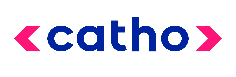 Modelo de Currículo na área Marketing – Catho                                                                          